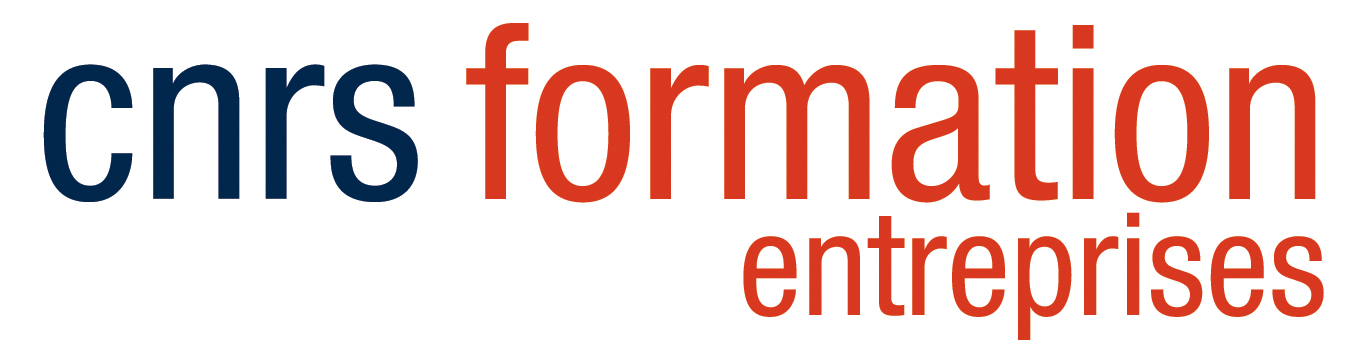 Course Intent to Apply FormPlease send it back by email to M. Christophe Grunau: grunau@methdb.net Applicant:Title……………………………………….First Name……………………………..Last Name………………………………Affiliation/Organization………………………………..……………………………………………………………………….Department…………………………………………………...City…………………………………………………………………Country………………………………………………………….Email………..…………………………………………………....Research topic and background in ≤5 key words………..………………………………………………….....................................................................................What are your expectations ?………..………………………………………………….............................................................................................................................................................................................................................................................................................................................................................................................................................................................................................................................................................................................................................................................................................................................................................................................................................................................................................................................................................Please choose 1 of 2 options or establish order of preferences:- Experimental session (wet bench):. bisulfite treatment. generation of whole-genome sequencing / reduced restriction bisulfite sequencing librariesor- Bioinformatics session (dry bench):. methylation call. identification of differentially methylated regionsThis survey is optional. The recipient of these data is the science director of the training course to which you are registered or pre-registered; they will allow him to meet your expectations to the training course to your expectations and those of other trainees. The surveys will be destroyed at the end of the course. For further information regarding the use of your personal data, please consult the « Personal data » section available on our website.